한화탈레스㈜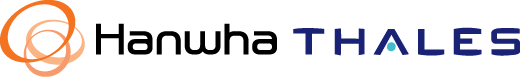 04541 서울특별시 중구 청계천로 86 한화빌딩 T 02 729 3030귀교의 무궁한 발전을 기원합니다.당사는 2015년 6월 29일부로 한화그룹의 새로운 가족이 되어 한화 방산 분야 계열사와 시너지 창출을 통해 종합 방산업체로 도약하고 글로벌 경쟁력을 확보하기 위해 끊임없이 노력하고 있습니다.금번 당사에서 붙임과 같이 신입사원을 채용하고자 하오니 귀교의 우수한 학생들이 지원할 수 있도록 귀교의 많은 관심과 도움을 요청 드립니다.※ 담당자 : 인사팀 박결 주임(02-729-3789, kyul.park@hanwha.com)# 붙임. 한화탈레스 2016년 상반기 신입사원 채용공고.  끝.한화탈레스 2016년 상반기 신입사원 채용모집분야지원자격병역필 또는 면제자로 해외여행에 결격사유가 없는 분4년제 정규대학 2016년 8월 졸업예정자 및 기졸업자(석사 포함)전학년 평점 평균 4.5 만점 환산 2.5 이상인 분어학자격 보유자(OPIc NH 또는 TOEIC-Speaking 4급 이상)영어권 해외대 출신자는 어학자격에 상관없이 지원 가능전형절차 및 일정지원서 접수	: 4/1(금) 11시 ~ 4/14(목) 15시1차/2차 면접 : 5월 中신체검사 : 6월 中지원방법채용홈페이지(www.hanwhain.com)를 통한 온라인 접수기타안내입사지원서에 허위 기재가 있거나 제출서류가 허위로 판명되는 경우 채용이 취소될 수 있습니다.전형단계별 결과는 채용홈페이지에서 확인하실 수 있습니다.국가등록 장애인 및 국가보훈대상자는 관련법 및 내부규정에 의거하여 우대합니다.문    의recruit.htc@hanwha.com캠퍼스리크루팅 일정문서번호한화탈레스 제 20  -   호발송일자16. 4. 1수    신대학교 대학교 대학교 참    조제    목한화탈레스 2016년 상반기 신입사원 채용공고 공지 협조 요청한화탈레스 2016년 상반기 신입사원 채용공고 공지 협조 요청한화탈레스 2016년 상반기 신입사원 채용공고 공지 협조 요청구분세부업무 및 우대조건모집인원근무지HW- 세부업무 : HW설계, RF설계, 안테나 설계서보제어, 전력전자, 제품기술- 필수전공 : 전자/전기/전파/제어 계열00명용인,구미SW- 세부업무 : SW설계, 체계통합, 시스템 설계- 필수전공 : 전산/컴퓨터/소프트웨어 계열00명용인,구미품질/ILS- 세부업무 : 품질 보증, ILS(종합군수지원)- 필수전공 : 전자/전기 계열, 산업공학0명구미기계- 세부업무 : 기구설계- 필수전공 : 기계 계열0명용인,구미경영지원- 세부업무 : 인사, 재무, 구매, 기획- 필수전공 : 없음(전공 무관)0명용인,구미학교채용설명회채용상담회연세대4월 4일(월) 16:00~18:00공학원 대강당(B106호)4월 4일(월) 10:00~17:00제 2공학관 로비서울대4월 5일(화) 16:00~18:00공대 301동 101호4월 5일(화) 10:00~17:00공대 301동 1층 로비한양대4월 6일(수) 16:00~18:00HIT 608호4월 6일(수) 10:00~17:00HIT 취업상담실KAIST4월 6일(수) 16:00~18:00정보전자공학동(E3-2) 2층 우리별세미나실4월 6일(수) 10:00~17:00전산학과(E3-1) 1층 CS라운지중앙대4월 7일(목) 16:00~18:00학생회관 3층 취업정보세미나실4월 7일(목) 10:00~17:00중앙도서관(204) 인재개발원 HR라운지 룸4,5경희대(국제)4월 7일(목) 16:00~18:00공대 107호4월 7일(목) 10:00~17:00공대 2층 잡카페고려대4월 11일(월) 16:00~18:00하나스퀘어 멀티미디어실4월 11일(월) 10:00~17:00하나스퀘어 채용상담실성균관대(수원)4월 12일(화) 16:00~18:002공학관 27117강의실4월 12일(화) 10:00~17:001공학관 23동 2층 로비서강대4월 12일(화) 16:30~18:00AS관 510호4월 12일(화) 10:00~17:00AS관 로비